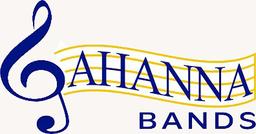 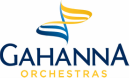 January 21, 2016Attendance:  Beth Bentley, Kathy Koors, Wendy O’Donnell, Lisa FridleyBudget Review MeetingActions:Ask Mr. Cebriak to announce the sale of the window decals for $10 Wendy to bring plastic folder to hold decalsWendy to make sign advertising window decalWendy to create a log to note all food items used for orchestra and band events, waste and lossLisa to add to agenda for February meeting planned or known uniform expenses and cleaning scheduleWill we receive a bill from the chef for the judge meals?Budget for 2016-2017 school year for Auditions/Sectionals will need to be increasedBeth Bentley and Lisa Fridley approved overage of Auditions/Sectionals, Music & All Other and Recording Expense budget categories for 2015-2016 school yearNeed to determine the amount for Copy/Print increaseMeeting adjourned at: 8:20pmRespectfully submitted by;Wendy O’DonnellGLIMB Secretary